                  ҠАРАР                                   № 17                           ПОСТАНОВЛЕНИЕ        «23» июнь 2023 й.                                                                «23» июня   2023г.   О внесении изменений в постановление главы сельского поселения № 25 от 15.06.2022г. «О создании комиссии по определению поставщиков (подрядчиков, исполнителей) для заключения контрактов на поставку товаров, выполнение работ, оказание услуг для нужд сельского поселения Среднекарамалинский сельсовет муниципального района Ермекеевский район Республики Башкортостан»    В соответствии с Федеральным законом от 05.04.2013 г. № 44-ФЗ «О контрактной системе в сфере закупок товаров, работ, услуг для обеспечения государственных и муниципальных нужд» (в редакции Федеральных законов от 02 июля 2021 г. № 360-ФЗ, от 16 апреля 2022 г. № 104-ФЗ, от 11 июня 2022 г. №160-ФЗ, от 05 декабря 2022 г. № 498-ФЗ), на основании протеста прокуратуры Ермекеевского района Республики Башкортостан,  в целях  приведения постановления № 25 от 15.06.2022г. «О создании комиссии по определению поставщиков (подрядчиков, исполнителей) для заключения контрактов на поставку товаров, выполнение работ, оказание услуг для нужд сельского поселения Среднекарамалинский сельсовет муниципального района Ермекеевский район Республики Башкортостан в соответствие с действующим законодательством, ПОСТАНОВЛЯЮ:1. Внести следующие изменения в постановление № 25 от 15.06.2022г. «О создании комиссии по определению поставщиков (подрядчиков, исполнителей) для заключения контрактов на поставку товаров, выполнение работ, оказание услуг для нужд сельского поселения Среднекарамалинский сельсовет муниципального района Ермекеевский район Республики Башкортостан:- добавить в  п. 1. Общие положения п. п. 1.7 - участник закупки - любое юридическое лицо независимо от его организационно-правовой формы, формы собственности, места нахождения и места происхождения капитала, за исключением юридического лица, местом регистрации которого является государство или территория, включенные в утверждаемый в соответствии с пунктом 15 статьи 241 Бюджетного кодекса Российской Федерации перечень государств и территорий, используемых для промежуточного (офшорного) владения активами в Российской Федерации (далее - офшорная компания), либо юридического лица, являющегося иностранным агентом в соответствии с Федеральным законом от 14 июля 2022 года № 255-ФЗ «О контроле за деятельностью лиц, находящихся под иностранным влиянием», или любое физическое лицо, в том числе зарегистрированное в качестве индивидуального предпринимателя, за исключением физического лица, являющегося иностранным агентом в соответствии с Федеральным законом от 14 июля 2022 года № 255-ФЗ «О контроле за деятельностью лиц, находящихся под иностранным влиянием;- добавить в п. 5 Порядок создания и работы Комиссии подпункт 5.11 - Члены комиссии обязаны при осуществлении закупок принимать меры по предотвращению и урегулированию конфликта интересов в соответствии с Федеральным законом от 25 декабря 2008 года N 273-ФЗ "О противодействии коррупции", в том числе с учетом информации, предоставленной заказчику в соответствии с частью 23 статьи 34 настоящего Федерального закона.Глава сельского поселенияСреднекарамалинский сельсовет                                                          Р.Б. Галиуллин        Урта Карамалы ауыл советы            ауыл билəмəhе хакимиәте            муниципаль районының                  Йəрмəĸəй районы       Башkортостан Республиĸаhы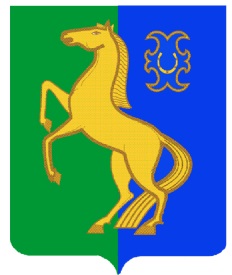  Администрация сельского поселения                                                               Среднекарамалинский сельсовет             муниципального района                   Ермекеевский район             Республики Башкортостан